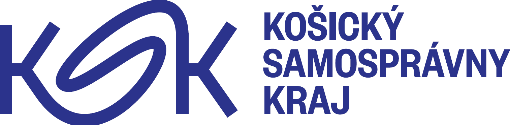 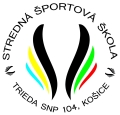 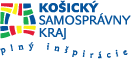 STREDNÁ ŠPORTOVÁ ŠKOLATrieda SNP 104, 040 11 KošiceÚroveň športovej výkonnosti uchádzača o štúdiumna SŠŠ, Trieda SNP 104 v Košiciach v školskom  roku 2024/2025vo všetkých študijných odborochTento dokument je súčasťou prijímacieho konania.Slúži k posúdeniu športových predpokladov uchádzača.(hodnotí sa športová výkonnosť v rokoch 2021 až 2023)Meno: .....................................................	Priezvisko: ............................................Dátum narodenia: ........................Národný športový zväz: ........................................................................Športový oddiel, klub: ..............................................................Športové odvetvie: ............................................	Športová disciplína: .....................................................Reprezentant Slovenskej republiky v rokoch 2021 až 2023:                                                                   NIE*	ÁNO*      v roku:.......................................               INDIVIDUÁLNE ŠPORTY Tab. 1	Účasť a umiestnenie na najvýznamnejších medzinárodných, resp. domácich športových súťažiach a turnajoch (uchádzač uvedie svoj najvýznamnejší športový úspech v každom roku)*používané skratky:  MSJ – majstrovstvá sveta juniorov, MEJ – majstrovstvá Európy juniorov, M-SR – majstrovstvá Slovenskej republiky. V prípade iných podujatí uveďte presný názov – nie skratku.              KOLEKTÍVNE ŠPORTY Tab. 2 len pre KOLEKTÍVNE ŠPORTY – uveďte, ktorú najvyššiu domácu súťaž ste v jednotlivých rokoch hrali (presný názov súťaže s uvedením vekovej kategórie, presný názov klubu v danom roku)napr : 1. liga starší žiaci, FC Košice	Čestné prehlásenie o pravdivosti údajovČestne prehlasujem, že všetky údaje uvedené v tomto dotazníku zodpovedajú skutočnosti.Dátum: .....................................	Podpis zákonného zástupcu 1: ............................       Podpis zákonného zástupcu 2 : ..............................športová úroveň súťaží  (v športe, na ktorý sa uchádzač hlási)ÁNONIEúčasť na vrcholných podujatiach / ME, EYOF, OHM a iné /medailista z M SRúčasť na M SRceloslovenské súťaže, pohárové súťaže na úrovni SRmedzinárodné súťažekrajské súťažeškolské súťaže (M SR, krajské kolo, okresné kolo )školské súťaže (v akomkoľvek druhu športu) - uveď druh športu (disciplínu)rokpresný názov podujatia (súťaž, turnaj)*na tomto podujatína tomto podujatírokpresný názov podujatia (súťaž, turnaj)*umiestnenievýkon202120222023športová úroveň súťaží  (v športe na ktorý sa uchádzač hlási)ÁNONIEI.LSŽ/I.LMDII.LSŽ/II.LMDI.trieda SŽ/III.LDII .trieda SŽ/IV.LDškolské súťaže (MSR, krajské kolo, okresné kolo )školské súťaže (v akomkoľvek druhu športu )-uveď druh športu (disciplínu)rokpresný názov súťaženázov klubu202120222023